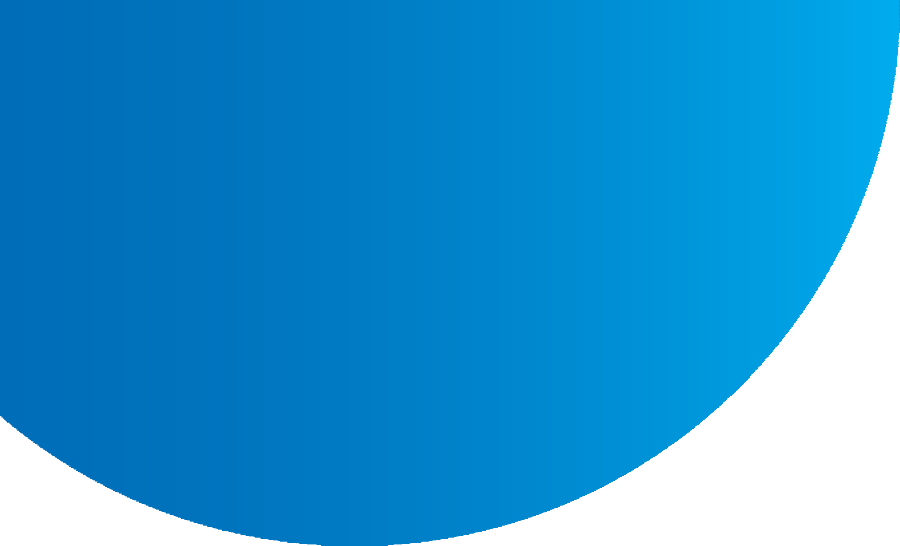 									                01 July 2023 - 30 June 2024Need Help? Please contact Statutory Planning if you need help completing this form or if you are unsure about the information we need to process the application.  You can also visit www.maroondah.vic.gov.au or call us on 1300 88 22 33. You can also apply online.PrivacyMaroondah City Council (Council) is committed to protecting your privacy as prescribed by the Planning and Environment Act 1987 (PE Act) and the Privacy & Data Protection Act 2014 (PDP Act).Use this application form if you consent to Council publishing all planning application data on its Internet site.If you cannot agree to this requirement, please contact Statutory Planning Administration for alternate lodgment procedures. You will be required to submit ‘redacted’ copies of all documents in addition to those required to assess the application to satisfy this condition. The PE Act requires Council to make copies of various documents available for inspection by the public.Your application and the personal information on this form is collected by Council for the purposes of the application process as set out in the PE Act.If you do not provide your name and address, Council will not be able to consider your application.Your application will be published on Council’s Internet site www.maroondah.vic.gov.au and will be available at the Council office for any person to inspect on request in accordance with the public availability requirements in the PE Act.Copies may also be made available on request to any person for the relevant period set out in the PE Act.You can request access to your personal information by contacting Council’s Privacy Officer on 1300 88 22 33 or email– privacy@maroondah.vic.gov.auCopyrightYou must not submit any personal information or copyright material of any other individual without their informed consent. By submitting the material, you agree that the use of the material as detailed above does not breach any third party’s right to privacy and copyrightPlease send your completed application and supporting documents to Council via:If you have any questions in relation to the policy or the application procedure, please contact the Statutory Planning team on 1300 88 22 33.FeesChange of Use (including car parking and liquor license applications)Single dwelling on a lot (including additions/alterations such as shed, carport, deck)Development (including unit developments, signage, factory, warehouse, apartment building)Privacy DeclarationPrivacy DeclarationPrivacy DeclarationPrivacy DeclarationI agree to all submitted information being published on Maroondah City Council’s internet site.I agree to all submitted information being published on Maroondah City Council’s internet site.I agree to all submitted information being published on Maroondah City Council’s internet site.I agree to all submitted information being published on Maroondah City Council’s internet site.I agree to all submitted information being published on Maroondah City Council’s internet site.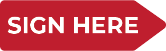 SignatureSignatureDateDateThe LandThe LandThe Land*Mandatory information*Mandatory information*Mandatory informationStreet Address*Street Address*Street Address*Street Address*Street Address*Street Address*Street Address*Street Address*SuburbSuburbPostcodePostcodeFormal Land Description* (complete A or B) This information can be found on the certificate of title.Formal Land Description* (complete A or B) This information can be found on the certificate of title.Formal Land Description* (complete A or B) This information can be found on the certificate of title.Formal Land Description* (complete A or B) This information can be found on the certificate of title.Formal Land Description* (complete A or B) This information can be found on the certificate of title.Formal Land Description* (complete A or B) This information can be found on the certificate of title.Formal Land Description* (complete A or B) This information can be found on the certificate of title.Formal Land Description* (complete A or B) This information can be found on the certificate of title.ALot No. Lot No. Lodged PlanTitle PlanPlan of SubdivisionLodged PlanTitle PlanPlan of SubdivisionNo.BCrown Allotment No.Crown Allotment No.Section No.Parish/ Township NameParish/ Township NamePre Application AdvicePre Application AdviceHas there been a pre-application advice provided by Council?If yes, please provide the Council planning officer ‘s name:The ProposalThe ProposalThe ProposalYou must give full details of your proposal and attach the information required to assess the application. Insufficient or unclear information will delay your applicationYou must give full details of your proposal and attach the information required to assess the application. Insufficient or unclear information will delay your applicationYou must give full details of your proposal and attach the information required to assess the application. Insufficient or unclear information will delay your applicationYou must give full details of your proposal and attach the information required to assess the application. Insufficient or unclear information will delay your applicationFor what use, developmentor other matter do you require a permit?*Provide additional information on the proposal, including: plans and elevations; any information required by the planning scheme, requested by Council or outlined in a Council planning permit checklist, and if required, a description of the likely effect of the proposal.Provide additional information on the proposal, including: plans and elevations; any information required by the planning scheme, requested by Council or outlined in a Council planning permit checklist, and if required, a description of the likely effect of the proposal.Provide additional information on the proposal, including: plans and elevations; any information required by the planning scheme, requested by Council or outlined in a Council planning permit checklist, and if required, a description of the likely effect of the proposal.Provide additional information on the proposal, including: plans and elevations; any information required by the planning scheme, requested by Council or outlined in a Council planning permit checklist, and if required, a description of the likely effect of the proposal.Estimated cost of development for which the permit is required*$You may be required to verify this estimateInsert ‘0’ if no development is proposedYou may be required to verify this estimateInsert ‘0’ if no development is proposedIf the application is for the land within metropolitan Melbourne (as defined in section 3 of the Planning and Environment Act 1987) and the estimated cost of development exceeds $1,207,000.00 (adjusted annually by CPI) the Metropolitan Planning Levy must be paid to the State Revenue Office and a current levy certificate must be submitted with the application.Visit www.sro.vic.gov.au for more information.If the application is for the land within metropolitan Melbourne (as defined in section 3 of the Planning and Environment Act 1987) and the estimated cost of development exceeds $1,207,000.00 (adjusted annually by CPI) the Metropolitan Planning Levy must be paid to the State Revenue Office and a current levy certificate must be submitted with the application.Visit www.sro.vic.gov.au for more information.If the application is for the land within metropolitan Melbourne (as defined in section 3 of the Planning and Environment Act 1987) and the estimated cost of development exceeds $1,207,000.00 (adjusted annually by CPI) the Metropolitan Planning Levy must be paid to the State Revenue Office and a current levy certificate must be submitted with the application.Visit www.sro.vic.gov.au for more information.If the application is for the land within metropolitan Melbourne (as defined in section 3 of the Planning and Environment Act 1987) and the estimated cost of development exceeds $1,207,000.00 (adjusted annually by CPI) the Metropolitan Planning Levy must be paid to the State Revenue Office and a current levy certificate must be submitted with the application.Visit www.sro.vic.gov.au for more information.Does your application qualify for the VicSmart process?Existing ConditionsExisting ConditionsDescribe how the land is used and developed now*?Eg. vacant, three dwellings, medical centre with two practitioners, licensed restaurant with 80 seats, grazing.Provide a plan of the existing conditions. Photos are also helpful.Eg. vacant, three dwellings, medical centre with two practitioners, licensed restaurant with 80 seats, grazing.Provide a plan of the existing conditions. Photos are also helpful.Eg. vacant, three dwellings, medical centre with two practitioners, licensed restaurant with 80 seats, grazing.Provide a plan of the existing conditions. Photos are also helpful.Title InformationTitle InformationTitle InformationDoes the proposal breach, in any way, an encumbrance on title such as a restrictive covenant, section 173 agreement or other obligation such as an easement or building envelope?Does the proposal breach, in any way, an encumbrance on title such as a restrictive covenant, section 173 agreement or other obligation such as an easement or building envelope?Does the proposal breach, in any way, an encumbrance on title such as a restrictive covenant, section 173 agreement or other obligation such as an easement or building envelope?Does the proposal breach, in any way, an encumbrance on title such as a restrictive covenant, section 173 agreement or other obligation such as an easement or building envelope?Encumbrances on title*Yes.  (if ‘yes’ contact Council for advice on how to proceed before continuing with this application.)Yes.  (if ‘yes’ contact Council for advice on how to proceed before continuing with this application.)Encumbrances on title*NoNoEncumbrances on title*Not applicable (no such encumbrance applies).Not applicable (no such encumbrance applies).Provide a full, current copy of the title for each individual parcel of land forming the subject site. (The title includes: the covering ‘register search statement’, the title diagram and the associated title documents, known as ‘instruments’ eg restrictive covenants.)Provide a full, current copy of the title for each individual parcel of land forming the subject site. (The title includes: the covering ‘register search statement’, the title diagram and the associated title documents, known as ‘instruments’ eg restrictive covenants.)Provide a full, current copy of the title for each individual parcel of land forming the subject site. (The title includes: the covering ‘register search statement’, the title diagram and the associated title documents, known as ‘instruments’ eg restrictive covenants.)Provide a full, current copy of the title for each individual parcel of land forming the subject site. (The title includes: the covering ‘register search statement’, the title diagram and the associated title documents, known as ‘instruments’ eg restrictive covenants.)Applicant and Owner DetailsApplicant and Owner DetailsApplicant and Owner DetailsApplicant and Owner DetailsApplicant and Owner DetailsApplicant and Owner DetailsApplicant and Owner DetailsApplicant and Owner DetailsApplicant and Owner DetailsApplicant and Owner DetailsApplicant* The person who wants the permitApplicant* The person who wants the permitApplicant* The person who wants the permitApplicant* The person who wants the permitApplicant* The person who wants the permitApplicant* The person who wants the permitApplicant* The person who wants the permitApplicant* The person who wants the permitApplicant* The person who wants the permitApplicant* The person who wants the permitTitleFirst NameFirst NameSurnameSurnameSurnameSurnameOrganisation:Organisation:(if applicable)(if applicable)(if applicable)(if applicable)(if applicable)(if applicable)(if applicable)(if applicable)Address SuburbStatePostcodePostcodeContact person’s detailsWhere the preferred contact person for the application is different from the applicant, provide the details of   that person.Contact person’s detailsWhere the preferred contact person for the application is different from the applicant, provide the details of   that person.Contact person’s detailsWhere the preferred contact person for the application is different from the applicant, provide the details of   that person.Contact person’s detailsWhere the preferred contact person for the application is different from the applicant, provide the details of   that person.Contact person’s detailsWhere the preferred contact person for the application is different from the applicant, provide the details of   that person.Contact person’s detailsWhere the preferred contact person for the application is different from the applicant, provide the details of   that person.Contact person’s detailsWhere the preferred contact person for the application is different from the applicant, provide the details of   that person.Contact person’s detailsWhere the preferred contact person for the application is different from the applicant, provide the details of   that person.Contact person’s detailsWhere the preferred contact person for the application is different from the applicant, provide the details of   that person.Contact person’s detailsWhere the preferred contact person for the application is different from the applicant, provide the details of   that person.Title First Name First Name SurnameSurnameSurnameSurnameOrganisationOrganisation(if applicable)(if applicable)(if applicable)(if applicable)(if applicable)(if applicable)(if applicable)(if applicable)Address SuburbStatePostcode Postcode Contact information Please provide at least one contact phone numberAll application correspondence will be sent to the email address below.Contact information Please provide at least one contact phone numberAll application correspondence will be sent to the email address below.Contact information Please provide at least one contact phone numberAll application correspondence will be sent to the email address below.Contact information Please provide at least one contact phone numberAll application correspondence will be sent to the email address below.Contact information Please provide at least one contact phone numberAll application correspondence will be sent to the email address below.Contact information Please provide at least one contact phone numberAll application correspondence will be sent to the email address below.Contact information Please provide at least one contact phone numberAll application correspondence will be sent to the email address below.Contact information Please provide at least one contact phone numberAll application correspondence will be sent to the email address below.Contact information Please provide at least one contact phone numberAll application correspondence will be sent to the email address below.Contact information Please provide at least one contact phone numberAll application correspondence will be sent to the email address below.Email*Email*Phone* Phone* Phone* Owners detailsThe person or organisation who owns the land Where the owner is different from the applicant, provide the details of that person or organisation.Owners detailsThe person or organisation who owns the land Where the owner is different from the applicant, provide the details of that person or organisation.Owners detailsThe person or organisation who owns the land Where the owner is different from the applicant, provide the details of that person or organisation.Owners detailsThe person or organisation who owns the land Where the owner is different from the applicant, provide the details of that person or organisation.Owners detailsThe person or organisation who owns the land Where the owner is different from the applicant, provide the details of that person or organisation.Owners detailsThe person or organisation who owns the land Where the owner is different from the applicant, provide the details of that person or organisation.Owners detailsThe person or organisation who owns the land Where the owner is different from the applicant, provide the details of that person or organisation.Owners detailsThe person or organisation who owns the land Where the owner is different from the applicant, provide the details of that person or organisation.Owners detailsThe person or organisation who owns the land Where the owner is different from the applicant, provide the details of that person or organisation.Owners detailsThe person or organisation who owns the land Where the owner is different from the applicant, provide the details of that person or organisation.Title First Name First Name Surname Surname Surname Surname OrganisationOrganisation(if applicable)(if applicable)(if applicable)(if applicable)(if applicable)(if applicable)(if applicable)(if applicable)AddressSuburbStatePostcodePostcodePostcodeOwner’s Signature (optional)Owner’s Signature (optional)Owner’s Signature (optional)Date Date Date Application DeclarationApplication Declaration This form must be signed. Complete either A, B or C.Remember it is against the law to provide false or misleading information, which could result in a heavy fine and cancellation of the permit.  This form must be signed. Complete either A, B or C.Remember it is against the law to provide false or misleading information, which could result in a heavy fine and cancellation of the permit.  This form must be signed. Complete either A, B or C.Remember it is against the law to provide false or misleading information, which could result in a heavy fine and cancellation of the permit.  This form must be signed. Complete either A, B or C.Remember it is against the law to provide false or misleading information, which could result in a heavy fine and cancellation of the permit. AApplicantI declare that I am the applicant; and that all the information in this application is true and correct and the owner (if not myself) has been notified of the permit application.ApplicantI declare that I am the applicant; and that all the information in this application is true and correct and the owner (if not myself) has been notified of the permit application.ApplicantI declare that I am the applicant; and that all the information in this application is true and correct and the owner (if not myself) has been notified of the permit application.ApplicantI declare that I am the applicant; and that all the information in this application is true and correct and the owner (if not myself) has been notified of the permit application.SignatureDateBApplicant ContactI declare that I am the applicant contact; and that all the information in this application is true and correct and the owner (if not myself) has been notified of the permit application.Applicant ContactI declare that I am the applicant contact; and that all the information in this application is true and correct and the owner (if not myself) has been notified of the permit application.Applicant ContactI declare that I am the applicant contact; and that all the information in this application is true and correct and the owner (if not myself) has been notified of the permit application.Applicant ContactI declare that I am the applicant contact; and that all the information in this application is true and correct and the owner (if not myself) has been notified of the permit application.SignatureDateCOwnerI declare that I am the owner of the land and that all the information in this application is true and correct.OwnerI declare that I am the owner of the land and that all the information in this application is true and correct.OwnerI declare that I am the owner of the land and that all the information in this application is true and correct.OwnerI declare that I am the owner of the land and that all the information in this application is true and correct.SignatureDateChecklistChecklistHave you:Have you:Have you:Filled in the form completely?Filled in the form completely?Paid or included the application fee?	Most applications require a fee to be paid. Contact Council to determine the appropriate fee.Paid or included the application fee?	Most applications require a fee to be paid. Contact Council to determine the appropriate fee.Signed the Privacy Declaration?Signed the Privacy Declaration?Provided all necessary supporting information and document?Provided all necessary supporting information and document?A full and current copy of the information for each individual parcel of land forming the subject site.A full and current copy of the information for each individual parcel of land forming the subject site.A plan of existing conditions.A plan of existing conditions.Plans showing the layout and details of the proposal.Plans showing the layout and details of the proposal.Any information required by the planning scheme, requested by council or outlined in a council planning permit checklist.Any information required by the planning scheme, requested by council or outlined in a council planning permit checklist.If required, a description of the likely effect of the proposal (eg traffic, noise, environmental impacts).If required, a description of the likely effect of the proposal (eg traffic, noise, environmental impacts).If applicable, a current Metropolitan Planning Levy certificate (a levy certificate expires 90 days after the day on which it is issued by the State Revenue Office and then cannot be used). Failure to comply means the application is void.If applicable, a current Metropolitan Planning Levy certificate (a levy certificate expires 90 days after the day on which it is issued by the State Revenue Office and then cannot be used). Failure to comply means the application is void.Completed the relevant Council planning permit checklist?Completed the relevant Council planning permit checklist?Signed the Application declaration?Signed the Application declaration?MailMaroondah City CouncilPO Box 156Ringwood VIC 3134Emailmaroondah@maroondah.vic.gov.au$1,415.10Cost of DevelopmentApplication FeeUp to $10,000$214.70$10,001 - $100,000$675.80$100,001 - $500,000$1,383.30$500,001 - $1,000,000$1,494.60$1,000.001 - $2,000,000$1,605.90Cost of DevelopmentApplication FeeUp to $100,000$1,232.30$100,001 - $1,000,000$1,661.60$1,000,001 - $5,000,000$3,665.00$5,000,001 - $15,000,000$9,341.30$15,000,001 - $50,000,000$27,546.80More than $50,000,000$61,914.60